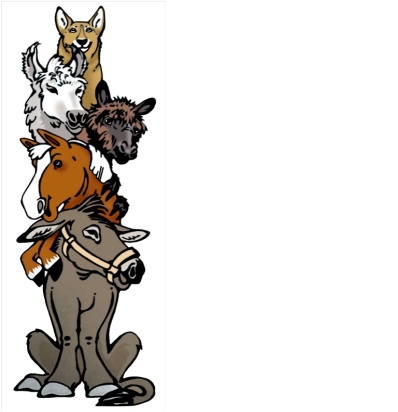 Child’s General InformationName:________________________________    Session Registering for: _____________Age:___________________Parent/Guardian General Information			May we use photos of your child									on promotional ads?Name:________________________________		Yes     //     No Address:_______________________________Contact Number:________________________Emergency Contact InformationName:________________________________	Relationship: __________________			Phone Number:_________________________I give permission for my child _____________________ to be taken to the hospital in case of an emergency, and consent to emergency treatment until the time of my arrival at the hospital.I understand that every effort will be made to contact me in the event that such an emergency takes place._______________________________________		_______________________Signature of Parent/Guardian					Date Signed